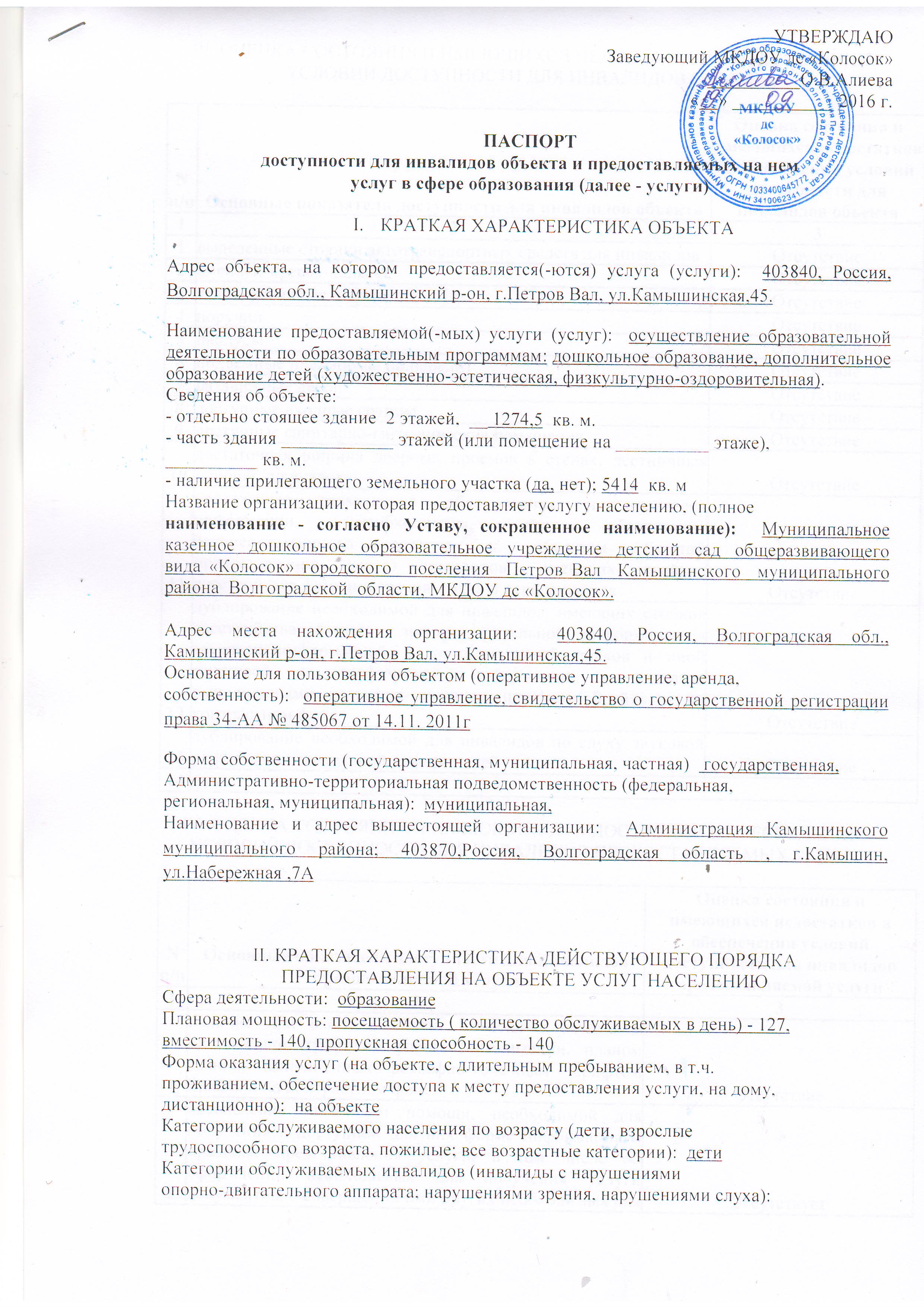 III. ОЦЕНКА СОСТОЯНИЯ И ИМЕЮЩИХСЯ НЕДОСТАТКОВ В ОБЕСПЕЧЕНИИУСЛОВИЙ ДОСТУПНОСТИ ДЛЯ ИНВАЛИДОВ ОБЪЕКТАIV. ОЦЕНКА СОСТОЯНИЯ И ИМЕЮЩИХСЯ НЕДОСТАТКОВ В ОБЕСПЕЧЕНИИУСЛОВИЙ ДОСТУПНОСТИ ДЛЯ ИНВАЛИДОВ ПРЕДОСТАВЛЯЕМЫХ УСЛУГV. ПРЕДЛАГАЕМЫЕ УПРАВЛЕНЧЕСКИЕ РЕШЕНИЯ ПО СРОКАМИ ОБЪЕМАМ РАБОТ, НЕОБХОДИМЫМ ДЛЯ ПРИВЕДЕНИЯ ОБЪЕКТА И ПОРЯДКАПРЕДОСТАВЛЕНИЯ НА НЕМ УСЛУГ В СООТВЕТСТВИЕ С ТРЕБОВАНИЯМИЗАКОНОДАТЕЛЬСТВА РОССИЙСКОЙ ФЕДЕРАЦИИ ОБ ОБЕСПЕЧЕНИИУСЛОВИЙ ИХ ДОСТУПНОСТИ ДЛЯ ИНВАЛИДОВ 5.1. Период проведения работ до 2030 года в рамках исполнения плана мероприятий (дорожная карта) по повышению значений показателей доступности МКДОУ дс «Колосок»  и услуг в сфере образования для детей-инвалидов и маломобильных групп населения.  5.2. Ожидаемый результат (по состоянию доступности) после выполнения работ по адаптации: объект и услуги учреждения к будут доступны всем категориям инвалидов к 2030 году.5. Особые отметки     Паспорт сформирован на основании: 1.Акта обследования объекта: акт № «___»  от  «____» _____ 20___г. 2.Комиссией по проведению обследования и паспортизации объекта и предоставляемых услуг, состав которой утвержден приказом по  МКДОУ дс «Колосок» от «___»  ___ 2016 г. № _____.N п/пОсновные показатели доступности для инвалидов объектаОценка состояния и имеющихся недостатков в обеспечении условий доступности для инвалидов объекта1231выделенные стоянки автотранспортных средств для инвалидовОтсутствие2сменные кресла-коляскиОтсутствие3адаптированные лифтыОтсутствие4поручниОтсутствие5пандусыОтсутствие6подъемные платформы (аппарели)Отсутствие7раздвижные двериОтсутствие8доступные входные группыОтсутствие9доступные санитарно-гигиенические помещенияОтсутствие10достаточная ширина дверных проемов в стенах, лестничных маршей, площадокОтсутствие11надлежащее размещение оборудования и носителей информации, необходимых для обеспечения беспрепятственного доступа к объектам (местам предоставления услуг) инвалидов, имеющих стойкие расстройства функции зрения, слуха и передвиженияОтсутствие12дублирование необходимой для инвалидов, имеющих стойкие расстройства функции зрения, зрительной информации - звуковой информацией, а также надписей, знаков и иной текстовой и графической информации - знаками, выполненными рельефно-точечным шрифтом Брайля и на контрастном фонеОтсутствие13дублирование необходимой для инвалидов по слуху звуковой информации зрительной информациейОтсутствие14иныеN п/пОсновные показатели доступности для инвалидов предоставляемой услугиОценка состояния и имеющихся недостатков в обеспечении условий доступности для инвалидов предоставляемой услуги1231наличие при входе в объект вывески с названием организации, графиком работы организации, планом здания, выполненных рельефно-точечным шрифтом Брайля и на контрастном фонеОтсутствие2обеспечение инвалидам помощи, необходимой для получения в доступной для них форме информации о правилах предоставления услуги, в том числе об оформлении необходимых для получения услуги документов, о совершении ими других необходимых для получения услуги действийОтсутствует3проведение инструктирования или обучения сотрудников, предоставляющих услуги населению, для работы с инвалидами, по вопросам, связанным с обеспечением доступности для них объектов и услугОтсутствует4наличие работников организаций, на которых административно-распорядительным актом возложено оказание инвалидам помощи при предоставлении им услугИмеется5предоставление услуги с сопровождением инвалида по территории объекта работником организацииИмеется6предоставление инвалидам по слуху при необходимости услуги с использованием русского жестового языка, включая обеспечение допуска на объект сурдопереводчика, тифлопереводчикаОтсутствует7соответствие транспортных средств, используемых для предоставления услуг населению, требованиям их доступности для инвалидовОтсутствует8обеспечение допуска на объект, в котором предоставляются услуги, собаки-проводника при наличии документа, подтверждающего ее специальное обучение, выданного по форме и в порядке, утвержденном приказом Министерства труда и социальной защиты Российской ФедерацииОтсутствует9наличие в одном из помещений, предназначенных для проведения массовых мероприятий, индукционных петель и звукоусиливающей аппаратурыОтсутствует10адаптация официального сайта органа и организации, предоставляющих услуги в сфере образования, для лиц с нарушением зрения (слабовидящих)Имеется11обеспечение предоставления услуг тьютораОтсутствует12иныеN п/пПредлагаемые управленческие решения по объемам работ, необходимым для приведения объекта в соответствие с требованиями законодательства Российской Федерации об обеспечении условий их доступности для инвалидов "*"Сроки1.Обустройство въезда на территорию учреждения2030г2. Оборудование автостоянки (разметка, установка знака)2030г3.Установка поручней2030г.4.Установка пандусов2030г5.Устранение порогов 2030 г.6.Нанесение  контрастной маркировки на ступени20305.Оборудование сан узла на 1 этаже2030гN п/пПредлагаемые управленческие решения по объемам работ, необходимым для приведения порядка предоставления услуг в соответствие с требованиями законодательства Российской Федерации об обеспечении условий их доступности для инвалидов "*"Сроки3. Предоставлении образовательных услуг в дистанционном режиме. Организация обучение инвалидов на дому.По мере необходимости6.Размещение оборудования и носителей информации, необходимых для обеспечения беспрепятственного доступа к объектам (местам предоставления услуг) с учетом ограничений жизнедеятельности инвалида, а также надписей, знаков и иной текстовой и графической информации, выполненной рельефно-точечным шрифтом Брайля и на контрастном фонеДо 2030года9.Инструктирование сотрудников по вопросам, связанным с обеспечением доступности для инвалидов объекта  и услуг в соответствии с законодательством РФ и законодательством субъекта РФ4 квартал 2016 года10.Обучение сотрудников на курсах повышения квалификации по вопросам, связанным с обеспечением доступности для инвалидов объекта  и услуг в соответствии с законодательством РФ и законодательством субъекта РФ2016-2030 г.г.11.Предоставление инвалидам ассистента-помощника для сопровожденияПо мере необходимости